One Visual Representation for LCDsMaterials: Prime number (and variable, if desired) magnetsPrime factor.“Which product has the most twos? Threes?” EtcDrag the “most” of each together.Find the product of the “mosts.”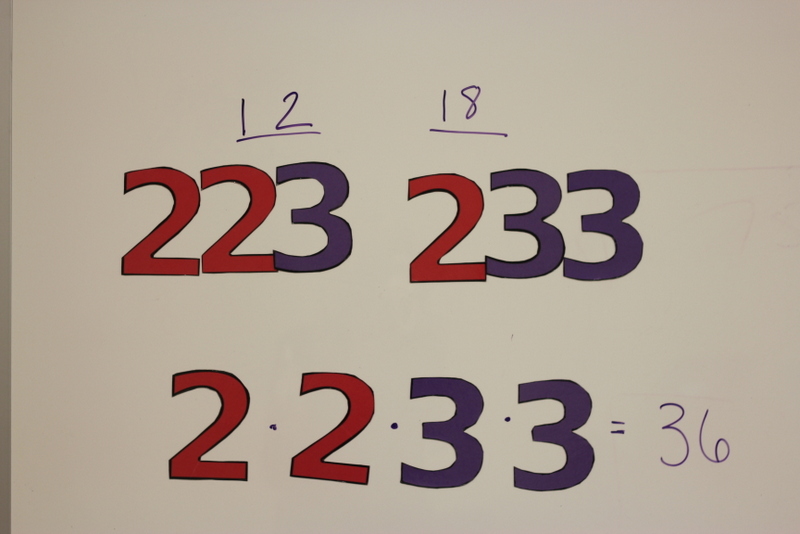 